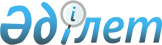 О внесении изменений в решение Жангалинского районного маслихата от 22 января 2021 года № 2-3 "Об утверждении Правил определения размера и порядка оказания жилищной помощи малообеспеченным семьям (гражданам) в Жангалинском районе"
					
			Утративший силу
			
			
		
					Решение Жангалинского районного маслихата Западно-Казахстанской области от 5 июня 2023 года № 7-2. Зарегистрирован в Департаменте юстиции Западно-Казахстанской области 8 июня 2023 года № 7193-07. Утратило силу решением Жангалинского районного маслихата Западно-Казахстанской области от 14 мая 2024 года № 17-14
      Сноска. Утратило силу решением Жангалинского районного маслихата Западно-Казахстанской области от 14.05.2024 № 17-14  (вводится в действие по истечении десяти календарных дней после дня его первого официального опубликования).
      Жангалинский районный маслихат РЕШИЛ:
      1. Внести в решение Жангалинского районного маслихата "Об утверждении Правил определения размера и порядка оказания жилищной помощи малообеспеченным семьям (гражданам) в Жангалинском районе" от 22 января 2021 года № 2-3 (зарегистрировано в Реестре государственной регистрации нормативных правовых актов под № 6810) следующие изменения:
      заголовок указанного решения изложить в новой редакции: 
      "Об определении размера и порядка оказания жилищной помощи в Жангалинском районе";
      пункт 1 изложить в новой редакции:
      "1. Определить размер и порядок оказания жилищной помощи в Жангалинском районе согласно приложению к настоящему решению";
      приложение к указанному решению изложить в новой редакции согласно приложению к настоящему решению.
      2. Настоящее решение вводится в действие по истечении десяти календарных дней после дня его первого официального опубликования. Размер и порядок оказания жилищной помощи в Жангалинском районе
      1. Жилищная помощь предоставляется за счет средств местного бюджета малообеспеченным семьям (гражданам) проживающим в Жангалинском районе, постоянно зарегистрированным и проживающим в жилище, которое находится на праве собственности как единственное жилище на территории Республики Казахстан, а также нанимателям (поднанимателям) жилища из государственного жилищного фонда и жилища, арендованного местным исполнительным органом в частном жилищном фонде, на оплату:
      расходов на управление объектом кондоминиума и содержание общего имущества объекта кондоминиума, в том числе капитальный ремонт общего имущества объекта кондоминиума;
      потребления коммунальных услуг и услуг связи в части увеличения абонентской платы за телефон, подключенный к сети телекоммуникаций;
      расходов за пользование жилищем из государственного жилищного фонда и жилищем, арендованным местным исполнительным органом в частном жилищном фонде.
      Расходы малообеспеченной семьи (граждан), принимаемые к исчислению жилищной помощи, определяются как сумма расходов по каждому из вышеуказанных направлений.
      Жилищная помощь определяется как разница между суммой оплаты расходов на управление объектом кондоминиума и содержание общего имущества объекта кондоминиума, в том числе капитальный ремонт общего имущества объекта кондоминиума, потребление коммунальных услуг и услуг связи в части увеличения абонентской платы за телефон, подключенный к сети телекоммуникаций, пользование жилищем из государственного жилищного фонда и жилищем, арендованным местным исполнительным органом в частном жилищном фонде, и предельно допустимым уровнем расходов малообеспеченных семей (граждан) на эти цели, установленным местным представительным органом, в размере 5 (пяти) процентов от совокупного дохода семьи (гражданина).
      2. Назначение жилищной помощи осуществляется государственным учреждением "Жангалинский районный отдел занятости и социальных программ" (далее – уполномоченный орган).
      3. Жилищная помощь оказывается по предъявленным поставщиками счетам о ежемесячных взносах на управление объектом кондоминиума и содержание общего имущества объекта кондоминиума, в том числе капитальный ремонт общего имущества объекта кондоминиума согласно смете расходов и счетам на оплату коммунальных услуг за счет бюджетных средств малообеспеченным семьям (гражданам).
      4. Малообеспеченная семья (гражданин) (либо его представитель по нотариально заверенной доверенности) вправе обратиться в Государственную корпорацию или на веб-портал "электронного правительства" за назначением жилищной помощи один раз в квартал.
      5. Срок рассмотрения документов и принятия решения о предоставлении жилищной помощи либо мотивированный ответ об отказе со дня принятия полного комплекта документов от Государственной корпорации либо через веб-портал "электронного правительства" составляет восемь рабочих дней.
      6. Для назначения жилищной помощи малообеспеченная семья (гражданин) (либо его представитель по нотариально заверенной доверенности) обращается в Государственную корпорацию и/или посредством веб-портала "электронного правительства" с предоставлением следующих документов:
      1) документа, удостоверяющего личность заявителя (оригинал представляется для идентификации личности);
      2) документа, подтверждающего доходы малообеспеченной семьи. Порядок исчисления совокупного дохода семьи (гражданина Республики Казахстан), претендующей на получение жилищной помощи, определяется приказом Министра индустрии и инфраструктурного развития Республики Казахстан от 24 апреля 2020 года № 226 "Об утверждении Правил исчисления совокупного дохода семьи (гражданина Республики Казахстан), претендующей на получение жилищной помощи" (зарегистрированное в Реестре государственной регистрации нормативных правовых актов № 20498);
      3) справки о пенсионных отчислениях (за исключением сведений, получаемых из соответствующих государственных информационных систем); 
      4) справки с места работы либо справки о регистрации в качестве безработного лица;
      5) сведений об алиментах на детей и других иждивенцев;
      6) банковского счета;
      7) счета о ежемесячных взносах на управление объектом кондоминиума и содержание общего имущества объекта кондоминиума, в том числе капитальный ремонт общего имущества объекта кондоминиума;
      8) счета на потребление коммунальных услуг;
      9) квитанции-счета за услуги телекоммуникаций или копии договора на оказание услуг связи;
      10) счета о расходах за пользование жилищем из государственного жилищного фонда и жилищем, арендованным местным исполнительным органом в частном жилищном фонде.
      Истребование документов, не предусмотренных настоящим пунктом, не допускается. Сведения о наличии или отсутствии жилища (по Республике Казахстан), принадлежащего им на праве собственности, услугодатель получает посредством информационных систем.
      При повторном обращении малообеспеченная семья (гражданин) (либо его представитель по нотариально заверенной доверенности) представляет только подтверждающие документы о доходах семьи и счета на коммунальные расходы, за исключением случая, предусмотренного пунктом 11 настоящих Правил.
      7. При приеме документов через Государственную корпорацию услугополучателю выдается расписка о приеме соответствующих документов.
      8. В случае представления неполного пакета документов, предусмотренного пунктом 6 настоящих Правил, работник Государственной корпорации выдает расписку об отказе в приеме документов.
      9. В случае обращения через веб-портал "электронного правительства", услугополучателю в "личный кабинет" направляются статус о принятии запроса на оказание государственной услуги, а также уведомление с указанием даты и времени получения результата государственной услуги.
      10. Государственная корпорация принимает заявление посредством информационной системы и направляет его в уполномоченный орган, осуществляющий назначение жилищной помощи.
      11. Уполномоченный орган отказывает в предоставлении жилищной помощи в порядке и сроки, установленные уполномоченным органом, осуществляющим руководство и межотраслевую координацию в сфере жилищных отношений и жилищно-коммунального хозяйства.
      12. Решение о назначении жилищной помощи либо мотивированный ответ об отказе в предоставлении услуги принимается уполномоченным органом, осуществляющим назначение жилищной помощи. Уведомление о назначении либо мотивированный ответ об отказе в назначении жилищной помощи направляется в Государственную корпорацию или "личный кабинет" в виде электронного документа.
      13. Выплата жилищной помощи малообеспеченным семьям (гражданам) осуществляется уполномоченным органом через банки второго уровня путем перечисления начисленных сумм на лицевые счета получателей жилищной помощи.
					© 2012. РГП на ПХВ «Институт законодательства и правовой информации Республики Казахстан» Министерства юстиции Республики Казахстан
				
      Председатель маслихата

К. Каменов
Приложение к решению
районного маслихата
от 5 июня 2023 года № 7-2Утвержден
решением Жангалинского
районного маслихата
от 22 января 2021 года №2-3